О внесении изменений в решение Собрания депутатов Янтиковского района от 14.12.2021 № 12/1  «О бюджете Янтиковского района на 2022 год и на плановый период 2023 и 2024 годов» Собрание депутатов Янтиковского района  р е ш и л о:1. Внести в решение Собрания депутатов Янтиковского района от  14.12.2021 года № 12/1 «О бюджете Янтиковского района на 2022 год и плановый период 2023 и 2024 годов» следующие изменения:1) статью 1 изложить в следующей редакции:  «1. Утвердить основные характеристики бюджета Янтиковского района на 2022 год:прогнозируемый общий объем доходов бюджета Янтиковского района в сумме 425642418,40 рублей, в том числе объем безвозмездных поступлений в сумме 363583018,40 рублей, из них объем межбюджетных трансфертов, получаемых из республиканского бюджета Чувашской Республики, в сумме 357769418,40 рублей; общий объем расходов бюджета Янтиковского района в сумме 434330072,38  рублей;верхний предел муниципального внутреннего долга Янтиковского района на 1 января 2023 года в сумме 0 рублей;дефицит бюджета Янтиковского района в сумме 8687653,98 рублей.2. Утвердить основные характеристики бюджета Янтиковского района на 2023 год: прогнозируемый общий объем доходов бюджета Янтиковского района в сумме 321565259,68 рублей, в том числе объем безвозмездных поступлений в сумме 265179159,68 рублей, из них объем межбюджетных трансфертов, получаемых из республиканского бюджета Чувашской Республики, в сумме 259365559,68 рублей;общий объем расходов бюджета Янтиковского района в сумме 321 565 259,68 рублей, в том числе условно утвержденных расходов в сумме 2000000 рублей;верхний предел муниципального внутреннего долга Янтиковского района на 1 января 2024 года в сумме 0 рублей;дефицит бюджета Янтиковского района в сумме 0 рублей. 3. Утвердить основные характеристики бюджета Янтиковского района на 2024 год: прогнозируемый общий объем доходов бюджета Янтиковского района в сумме 335750337,63 рублей, в том числе объем безвозмездных поступлений в сумме 267439037,63 рублей, из них объем межбюджетных трансфертов, получаемых из республиканского бюджета Чувашской Республики, в сумме 261625437,63 рублей;общий объем расходов бюджета Янтиковского района в сумме 335750337,63 рублей, в том числе условно утвержденных расходов в сумме 4500000 рублей;верхний предел муниципального внутреннего долга Янтиковского района на 1 января 2025 года в сумме 0 рублей;дефицит бюджета Янтиковского района в сумме 0 рублей;2)  в статьи 6 внести следующие изменения:    а) пункт 1 изложить в следующей редакции:«1. Утвердить общий объем межбюджетных трансфертов, предоставляемых из бюджета Янтиковского района местным бюджетам сельских поселений Янтиковского района, на 2022 год в сумме 84670541,62 рубль, в том числе  дотации – 30421100 рублей, субсидии – 50039841,62 рубль, субвенции – 1177400 рублей, иные межбюджетные трансферты – 3032200 рублей, на 2023 год в сумме  40960400 рублей, в том числе  дотации –25304800 рублей, субсидии – 14328300 рублей, субвенции – 1327300 рублей, на 2024 год в сумме 39988800 рублей, в том числе  дотации – 24275800 рублей, субсидии – 14337800 рублей, субвенции – 1375200 рублей.»; б) дополнить пунктом 5 следующего содержания:            «5. Установить, что в расходах бюджета Янтиковского района на 2022 год  предусмотрены иные межбюджетные  трансферты  бюджетам сельских поселений Янтиковского района, предоставляемые за счет средств бюджета Янтиковского района, на:реализацию отдельных полномочий в области обращения с твердыми коммунальными отходами в сумме 225 000 рублей;капитальный ремонт  и ремонт автомобильных дорог общего пользования местного значения в границах  населенных пунктов  поселений в сумме 280 000 рублей; осуществление полномочий по развитию водоснабжения в сельской местности в сумме 650 800 рублей;осуществление полномочий  по созданию условий для массового отдыха жителей поселения и организации обустройства мест массового отдыха населения, включая обеспечение свободного доступа граждан к водным объектам общего пользования и их береговым полосам в сумме 1 876 400 рублей.».3) в приложения №2-9 внести изменения согласно приложениям №1-8  к настоящему решению;4) приложение №10 изложить в редакции согласно приложению №9 к настоящему решению; 5)   в приложении №12: таблицу 6 «Распределение субсидий бюджетам поселений на благоустройство дворовых и общественных территорий муниципальных образований Чувашской Республики в рамках поддержки государственных программ субъектов Российской Федерации и муниципальных программ формирования современной городской среды на 2022 год»  изложить в следующей редакции:«Таблица 6Распределениесубсидий бюджетам поселений на благоустройство дворовых и общественных территорий муниципальных образований Чувашской Республики в рамках поддержки государственных программ субъектов Российской Федерации и муниципальных программ формирования современной городской среды на 2022 годрублейв таблицу 8 «Распределение субвенций бюджетам  поселений, органы местного самоуправления которых осуществляют полномочия по первичному воинскому учету граждан на 2022 год» внести следующие изменения:рублейтаблицу 9 «Распределение  субвенций республиканского бюджета Чувашской Республики бюджетам сельских поселений для осуществления государственных полномочий Чувашской Республики по организации на территории поселений и городских округов мероприятий при осуществлении деятельности по обращению с животными без владельцев, а также по расчету и предоставлению субвенций бюджетам поселений на осуществление указанных государственных полномочий на 2022 год» изложить в следующей редакции:«Распределение  субвенций республиканского бюджета Чувашской Республики бюджетам сельских поселений для осуществления государственных полномочий Чувашской Республики по организации на территории поселений и городских округов мероприятий при осуществлении деятельности по обращению с животными без владельцев, а также по расчету и предоставлению субвенций бюджетам поселений на осуществление указанных государственных полномочий на 2022 годдополнить таблицами 10-17 следующего содержания:«Таблица 10Распределение субсидий республиканского бюджета Чувашской Республики бюджетам сельских поселений на реализацию комплекса мероприятий по борьбе с распространением борщевика Сосновского на территории Чувашской Республики на 2022 годрублейТаблица 11Распределение субсидий республиканского бюджета Чувашской Республики бюджетам сельских поселений на реализацию мероприятий по благоустройству дворовых территорий на 2022 год (рублей)Таблица 12Распределение субсидий из республиканского бюджета Чувашской Республики бюджетам сельских поселений Янтиковского района на реализацию инициативных проектов на 2022 год     (рублей)Таблица 13Распределение иных межбюджетных трансфертов бюджетам сельских поселений на осуществление полномочий в области обращения с твердыми коммунальными отходами на территории Янтиковского района Чувашской Республики на 2022 год(рублей)Таблица 14Распределение иных межбюджетных трансфертов бюджетам сельских поселений на осуществление полномочий по капитальному ремонту  и ремонту автомобильных дорог общего пользования местного значения в границах  населенных пунктов  поселений(рублей)Таблица 15Распределение иных межбюджетных трансфертов бюджетам сельских поселений на осуществление полномочий по развитию водоснабжения в сельской местности(рублей)Таблица 16Распределение иных межбюджетных трансфертов бюджетам сельских поселений на осуществление полномочий  по созданию условий для массового отдыха жителей поселения и организации обустройства мест массового отдыха населения, включая обеспечение свободного доступа граждан к водным объектам общего пользования и их береговым полосам(рублей)    6) в приложении №13 таблицу 8 изложить в следующей редакции:«Таблица 8Распределение  субвенций республиканского бюджета Чувашской Республики бюджетам сельских поселений для осуществления государственных полномочий Чувашской Республики по организации на территории поселений и городских округов мероприятий при осуществлении деятельности по обращению с животными без владельцев, а также по расчету и предоставлению субвенций бюджетам поселений на осуществление указанных государственных полномочий на 2023 год7) в приложение №14 таблицу 9 изложить в следующей редакции:«Таблица 9Распределение  субвенций республиканского бюджета Чувашской Республики бюджетам сельских поселений для осуществления государственных полномочий Чувашской Республики по организации на территории поселений и городских округов мероприятий при осуществлении деятельности по обращению с животными без владельцев, а также по расчету и предоставлению субвенций бюджетам поселений на осуществление указанных государственных полномочий на 2024 год8) приложение № 15 изложить в редакции согласно приложению № 10 к настоящему решению. 2. Настоящее решение вступает в силу со дня официального опубликования.Глава Янтиковского района                                                                        А.В. ШакинЧĂВАШ  РЕСПУБЛИКИТĂВАЙ  РАЙОНĚ 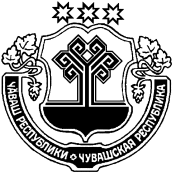 ЧУВАШСКАЯ  РЕСПУБЛИКА ЯНТИКОВСКИЙ  РАЙОН ДЕПУТАТСЕН ПУХĂВĚ ЙЫШĂНУ29.03.2022 № 17/1Тǎвай ялěСОБРАНИЕ ДЕПУТАТОВ ЯНТИКОВСКОГО РАЙОНА  РЕШЕНИЕ29.03.2022 № 17/1село Янтиково№ п/пНаименование сельских поселенийВсегоВ том числе за счет средств:В том числе за счет средств:В том числе за счет средств:№ п/пНаименование сельских поселенийВсегофедерального бюджетареспубликанского бюджета Чувашской Республикибюджета Янтиковского района 1Турмышское31985003166119,0622386,709594,30Итого31985003166119,0622386,709594,30»;№Наименование сельских поселенийСумма1Алдиаровское 382,602Индырчское 382,603Можарское 382,604Новобуяновское 382,605Турмышское 382,606Тюмеревское 382,607Чутеевское 382,608Шимкусское 382,609Янтиковское956,6010Яншихово- Норвашское382,60ВСЕГО4400,00№Наименование сельских поселенийСумма1Алдиаровское 14292,602Индырчское 14292,603Можарское 14292,604Новобуяновское 14292,605Турмышское 21438,906Тюмеревское 21438,907Чутеевское 14292,608Шимкусское 21438,909Янтиковское85781,4010Яншихово - Норвашское21438,90ВСЕГО243000,00»;№Наименование сельских поселенийСумма1Алдиаровское 27331,622Индырчское 54663,243Можарское 40997,434Новобуяновское 27331,625Турмышское 331380,886Тюмеревское 217191,907Чутеевское 27331,628Шимкусское 40997,439Янтиковское189442,6410Яншихово- Норвашское27331,62ВСЕГО984000,00№Наименование сельского поселенияСумма1Янтиковское5 465 666,77ВСЕГО5 465 666,77№ ппНаименование сельского поселенияОбъем субсидий за счет средств республиканского бюджета Чувашской РеспубликиОбъем субсидий за счет средств республиканского бюджета Чувашской РеспубликиОбъем субсидий за счет средств республиканского бюджета Чувашской Республики№ ппНаименование сельского поселениявсегов том числе по подразделув том числе по подразделу№ ппНаименование сельского поселениявсего«Дорожное хозяйство (дорожные фонды)»«Прочие межбюджетные трансферты общего характера»Индырчское1 813 500853 500960 000Можарское1 040 00001 040 000Новобуяновское2 363 1671 907 962455 205Тюмеревское2 726 8002 001 800 725 000Чутеевское4 589 400489 4004 100 000Шимкусское1 525 1001 525 1000Янтиковское2 660 0002 660 0000ВСЕГОВСЕГО16 717 9679 437 7657 280 205№Наименование сельских поселенийСумма1Алдиаровское 25000,002Индырчское 19900,003Можарское 18500,004Новобуяновское 13400,005Турмышское 15600,006Тюмеревское 26000,007Чутеевское 14000,008Шимкусское 22300,009Янтиковское55500,0010Яншихово- Норвашское14800,00ВСЕГО225000,00№Наименование сельских поселенийСумма1Новобуяновское 180000,002Шимкусское 100000,00ВСЕГО280000,00№Наименование сельских поселенийСумма1Алдиаровское 278800,003Можарское 140000,005Турмышское 57000,006Тюмеревское 118000,0010Яншихово- Норвашское57000,00ВСЕГО650800,00№Наименование сельских поселенийСумма1Алдиаровское 94000,002Индырчское 3Можарское 80000,004Новобуяновское 53500,005Турмышское 64900,006Тюмеревское 115000,007Чутеевское 800000,0010Яншихово- Норвашское669000,00ВСЕГО1876400,00»;№Наименование сельских поселенийСумма1Алдиаровское 14292,602Индырчское 14292,603Можарское 14292,604Новобуяновское 14292,605Турмышское 21438,906Тюмеревское 21438,907Чутеевское 14292,608Шимкусское 21438,909Янтиковское85781,4010Яншихово - Норвашское21438,90ВСЕГО243000,00»;№Наименование сельских поселенийСумма1Алдиаровское 14292,602Индырчское 14292,603Можарское 14292,604Новобуяновское 14292,605Турмышское 21438,906Тюмеревское 21438,907Чутеевское 14292,608Шимкусское 21438,909Янтиковское85781,4010Яншихово - Норвашское21438,90ВСЕГО243000,00»;